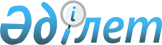 2012-2014 жылдарға арналған аудандық бюджет туралы
					
			Күшін жойған
			
			
		
					Атырау облысы Индер аудандық мәслихатының 2011 жылғы 15 желтоқсандағы № 335-IV шешімі. Атырау облысының Әділет департаментінде 2012 жылғы 12 қаңтарда № 4-6-124 тіркелді. Күші жойылды - Атырау облысы Индер аудандық мәслихатының 2013 жылғы 28 наурыздағы № 87-V шешімімен      Ескерту. Күші жойылды - Атырау облысы Индер аудандық мәслихатының 2013.03.28 № 87-V шешімімен.

      РҚАО ескертпесі:

      Мәтінде авторлық орфография және пунктуация сақталған.



      Қазақстан Республикасының 2008 жылғы 4 желтоқсандағы Бюджет кодексінің 9-бабына, Қазақстан Республикасының 2001 жылғы 23 қаңтардағы "Қазақстан Республикасындағы жергілікті мемлекеттік басқару және өзін-өзі басқару туралы" Заңының 6-бабына сәйкес, аудан әкімдігі ұсынған 2011-2013 жылдарға арналған аудандық бюджетті қарап, төртінші сайланған аудандық мәслихат кезектен тыс ХХХVІІІ сессиясында ШЕШТІ:



      1. 2012-2014 жылдарға арналған аудандық бюджет тиісінше № 1, № 2 және № 3 қосымшаларға сәйкес, оның ішінде 2012 жылға арналған бюджет келесі көлемде бекітілсін:



      1) кірістер – 2 752 211 мың теңге, оның ішінде:

      салықтық түсімдер – 590 392 мың теңге;

      салықтық емес түсімдер – 14 385 мың теңге;

      негізгі капиталды сатудан түсетін түсім – 5 350 мың теңге;

      трансферттердің түсімдері – 2 128 899 мың теңге;

      2) шығындар – 2 752 279 мың теңге;

      3) таза бюджеттік кредит беру – 31 551 мың теңге, оның ішінде:

      бюджеттік кредиттер – 31 551 мың теңге;

      4) қаржы активтерімен жасалатын операциялар бойынша сальдо – 0 мың теңге;

      5) бюджет тапшылығы – 31 551 мың теңге;

      6) бюджеттің тапшылығын қаржыландыру, оның ішінде қарыздардың түсімі – 31 619 мың теңге;

      Ауданның экономика және бюджеттік жоспарлау бөлімінің 453001000 бағдарламасы бойынша кассалық шығынындағы 3210276 теңге 17 тиын сомасы ауданның экономика, бюджеттік жоспарлау және кәсіпкерлік бөлімінің 476001000 бағдарламасына 3210276 теңге 17 тиын сомасы көлемінде алмастырылады.

      Ескерту. 1-тармаққа өзгерту енгізілді - Индер аудандық мәслихатының 2012.10.15 № 49-V; 2012.12.05 № 57-V (2012 жылдың 1 қаңтарынан қолданысқа енгізіледі) шешімдерімен.



      2. Бюджеттік бағдарламалар әкімшілерінің бюджеттік бағдарламаларының кассалық шығындары, оның ішінде:

      123022000 бағдарламасының 139 ерекшелігі бойынша кассалық шығынындағы – 33 000 теңге сомасы 123001000 бағдарламасының 139 ерекшелігіне – 33 000 теңге сомасы көлемінде жылжытылсын.



      3. "Сумен жабдықтау және су бұру жүйесін дамыту" бағдарламасы бойынша барлығы - 85 568,0 мың теңге, оның ішінде:

      1) Индербор поселкесіндегі "Влага 2400" жіңішке қабатты тұндырғыш құрылысы және су тазартқыш резервуарын қайта жаңғыртуға бөлінген - 38 150,0 мың теңге қаражаттың жұмыстың аяқталмауына байланысты;

      2) Индербор поселкесіндегі сумен қамту жүйелерінің құрылысына – 12 451,0 мың теңге, Елтай селосындағы сумен қамту жүйелерінің құрылысына – 949,0 мың теңге, Бұхар ауылындағы сумен қамту жүйелерінің құрылысына бөлінген – 21 494,0 мың теңге жұмыстардың аяқталмауына байланысты;

      3) Есбол селосындағы сумен қамту жүйелерінің құрылысы мен қайта жаңғырту жұмыстарына бөлінген – 12 524,0 мың теңге жұмыстардың аяқталмауына байланысты шегерілсін және жоғарыда көрсетілген қаржылардың барлығы 2013 жылға ығыстырылсын.

      4. "Коммуналдық шаруашылығын дамыту" бағдарламасы бойынша Индербор поселкесіндегі жоғарғы қысымды кәріз суларын тазарту коллекторының құрылысы мен қайта жасақтау жұмыстарына бөлінген – 853,0 мың теңге жұмыстың аяқталмауына байланысты шегерілсін және 2013 жылға ығыстырылсын.

      5. "Ведомстволық бағыныстағы мемлекеттік мекемелерінің және ұйымдардың күрделі шығыстары" бағдарламасы бойынша жыл басында білім беру нысандарын күрделі жөндеуден өткізуге, оның ішінде М. Әуезов атындағы орта мектебінен -7 950,0 мың теңге, Қ. Абаханов атындағы орта мектебінен - 4056,0 мың теңге қаражат жұмыстың аяқталмауына байланысты шегерілсін және 2013 жылға ығыстырылсын.

      6. "Сумен жабдықтау және су бұру жүйесінің жұмыс істеуі" бағдарламасы бойынша Индербор кентіндегі жоғарғы қысымды кәріз коллекторын күрделі жөндеуден өткізуге бөлінген – 5 556,0 мың теңге жұмыстың аяқталмауына байланысты шегерілсін және 2013 жылға ығыстырылсын.

      Ескерту. 2, 3, 4, 5, 6-тармақтар жаңа редакцияда - Индер аудандық мәслихатының 2012.10.15 № 49-V; 2012.12.05 № 57-V (2012 жылдың 1 қаңтарынан қолданысқа енгізіледі) шешімдерімен.

      7. 2013 жылы балабақшаларды күрделі және ағымдағы жөндеуден өткізу мақсатында 123004000 бағдарламасына жобалық-сметалық құжаттар жасақтауға 2012-2013 жылдарға – 496 000 теңге бөлу жоспарланған, оның ішінде 2012 жылға – 300 000 теңге бөлінгені, 2013 жылға – 196 000 теңге бөлінетіндігі ескерілсін.

      8. 476004000 бағдарламасының 512 ерекшелігі бойынша кассалық шығындарындағы – 9 708 000 теңге сомасы 476004000 бағдарламасының 519 ерекшелігіне – 9 708 000 теңге сомасы көлемінде алмастырылады.

      Ескерту. 3, 4, 5, 6, 7, 8-тармақтар жаңа редакцияда - Индер аудандық мәслихатының 2012.10.15 № 49-V (2012 жылдың 1 қаңтарынан қолданысқа енгізіледі) шешімімен.

      9. Ауданның жергілікті бюджет қаражаты есебінен 2012 жылға арналған аудандық бюджетте:

      1) білім беру ұйымдарының материалдық-техникалық базасын нығайтуға:

      мемлекеттік білім беру мекемелері үшін оқулықтар мен оқу–әдістемелік кешендерін сатып алу және жеткізуге – 18 932 мың теңге (№ 5 қосымша);

      2) әлеуметтік көмек және әлеуметтік қамсыздандыру бағдарламасына:

      еңбекпен қамту бағдарламасына – 46 219 мың теңге;

      ауылдық жерлерде тұратын денсаулық сақтау, білім беру әлеуметтік қамтамасыз ету, мәдениет және спорт мамандарына отын сатып алуға Қазақстан Республикасының заңнамасына сәйкес әлеуметтік көмек көрсетуге – 5 330 мың теңге;

      мемлекеттік атаулы әлеуметтік көмекке – 22 497 мың теңге;

      тұрғын үй көмегін көрсетуге – 1 717 мың теңге;

      жергілікті өкілетті органдардың шешімі бойынша мұқтаж азаматтардың жекеленген топтарына әлеуметтік көмекке – 10 165 мың теңге;

      үйден тәрбиеленіп оқытылатын мүгедек балаларды материалдық қамтамасыз етуге – 1 363 мың теңге;

      18 жасқа дейінгі балаларға мемлекеттік жәрдемақыларға – 40 511 мың теңге;

      мүгедектерді оңалту жеке бағдарламасына сәйкес, мұқтаж мүгедектерді міндетті гигиеналық құралдармен және ымдау тілі мамандарының қызмет көрсетуін жеке көмекшілермен қамтамасыз етуге – 3 522 мың теңге;

      3) сумен жабдықтау жүйесін дамытуға:

      Бөдене ауылында сумен қамту жүйелерінің құрылысын салуға – 6 672 мың теңге;

      4) тұрғын үй-комуналдық шаруашылығы бағдарламасына:

      сумен жабдықтау және су бұру жүйесінің қызметіне – 31 347 мың теңге, оның ішінде елді мекендердегі жайылым жерлерді каналдар арқылы суаруға – 30 347 мың теңге;

      Индербор кентінің Көктем шағын ауданында электр өткізу жүйелеріне КТП-250квт құралын орнату және жазғы су жүйелерінің насостарын монтаждау жұмысын аяқтауға – 1000 мың теңге;

      елді мекендердің көшелерін жарықтандыруға – 11 270 мың теңге;

      елді мекендердің санитариясын қамтамасыз етуге – 4 597 мың теңге;

      елді мекендерді абаттандыру және көгалдандыруға – 11 348 мың теңге; 

      5) ауданның спорт, ақпараттық кеңістік бағдарламасы бойынша:

      аудандық деңгейдегі спорттық жарыстар өткізуге – 2 409 мың теңге; 

      бұқаралық ақпарат құралдары арқылы мемлекеттік ақпараттық саясат жүргізуге – 1 000 мың теңге есептелгендігі ескерілсін.



      10. Ауданның 2012 жылғы жергілікті атқарушы органының резерві – 5 000 мың теңге көлемінде бекітілсін.



      11. 2012 жылға арналған аудандық бюджеттің құрамында әрбір кенттік, селолық, ауылдық округтер әкімдері аппараттарының бюджеттік бағдарламалары № 7 қосымшаға сәйкес бекітілсін.



      12. Шешімнің атқарылуына бақылау жасау аудандық мәслихаттың экономикалық даму, бюджет, қаржы, шағын және орта кәсіпкерлік, ауыл шаруашылығы, экология мәселелері жөніндегі тұрақты комиссияға жүктелсін.



      13. Осы шешім 2012 жылдың 1 қаңтарынан бастап қолданысқа енгізіледі.      Аудандық мәслихаттың кезектен тыс

      ХХХVІІІ сессиясының төрағасы               А. Үмітқалиев      Аудандық мәслихат хатшысы                  Е. Көшек

Аудандық мәслихаттың     

2011 жылғы 15 желтоқсандағы 

кезектен тыс ХХХVIII сессиясының

№ 335-IV шешiмiне № 1 қосымша Аудандық мәслихаттың    

2012 жылғы 5 желтоқсандағы 

VIIІ сессиясының      

№ 57-V шешiмiне № 1 қосымша      Ескерту. 1-қосымша жаңа редакцияда - Индер аудандық мәслихатының 2012.12.05 № 57-V (2012 жылдың 1 қаңтарынан қолданысқа енгізіледі) шешімімен. 2012 жылға арналған аудандық бюджет III. Таза бюджеттiк кредит беру. Бюджеттiк кредиттер

Аудандық мәслихаттың       

2011 жылғы 15 желтоқсандағы   

кезектен тыс ХХХVІІІ сессиясының  

№ 335-ІV "2012-2014 жылдарға арналған

аудандық бюджет туралы"     

шешіміне № 2 қосымша        2013 жылға арналған аудандық бюджет

Аудандық мәслихаттың       

2011 жылғы 15 желтоқсандағы   

кезектен тыс ХХХVІІІ сессиясының  

№ 335-ІV "2012-2014 жылдарға  

арналған аудандық бюджет туралы"

шешіміне № 3 қосымша       2014 жылға арналған аудандық бюджет

Аудандық мәслихаттың       

2011 жылғы 15 желтоқсандағы   

кезектен тыс ХХХVІІІ сессиясының  

№ 335-ІV шешіміне № 4 қосымша   2012 жылға арналған жергілікті бюджетті атқару процесінде секвестрлеуге жатпайтын жергілікті бюджеттік бағдарламалардың тізбесі

Аудандық мәслихаттың       

2011 жылғы 15 желтоқсандағы   

кезектен тыс ХХХVІІІ сессиясының  

№ 335-ІV шешіміне № 5 қосымша Қазақстан Республикасында білім берудің 2010-2015 жылдарға арналған мемлекеттік бағдарламасын іске асыру мақсатында 2012 жылға жергілікті бюджеттің білім беру ұйымдарын күрделі жөндеуден өткізуге және олардың материалдық-техникалық базасын нығайтуға бағытталған қаражат мөлшері

Аудандық мәслихаттың   

2011 жылғы 15 желтоқсандағы

кезектен тыс ХХХVІІІ сессиясының

№ 335-ІV шешіміне № 6 қосымша 2012 жылға арналған республикалық және жергілікті бюджеттен берілетін ағымдағы нысаналы және нысаналы даму трансферттерінің көлемі

Аудандық мәслихаттың    

2011 жылғы 15 желтоқсандағы 

кезектен тыс ХХХVIII сессиясының

№ 335-IV шешiмiне № 7 қосымшаАудандық мәслихаттың    

2012 жылғы 5 желтоқсандағы 

VIIІ сессиясының     

№ 57-V шешiмiне № 7 қосымша      Ескерту. 7-қосымша жаңа редакцияда - Индер аудандық мәслихатының 2012.10.15 № 49-V; 2012.12.05 № 57-V (2012 жылдың 1 қаңтарынан қолданысқа енгізіледі) шешімдерімен. Поселкелік, ауылдық, селолық округтер әкiмдерi аппараттарының 2012 жылға арналған бюджеттiк бағдарламаларын қаржыландыру мөлшерi(мың теңге)
					© 2012. Қазақстан Республикасы Әділет министрлігінің «Қазақстан Республикасының Заңнама және құқықтық ақпарат институты» ШЖҚ РМК
				СанатыСанатыСанатыСанатыСомасы,

мың теңгеСыныбыСыныбыСыныбыСомасы,

мың теңгеIшкi сыныбыIшкi сыныбыСомасы,

мың теңгеАТАУЫСомасы,

мың теңге123451Салықтық түсiмдер615 49701Табыс салығы172 4282Жеке табыс салығы172 42803Әлеуметтiк салық123 9711Әлеуметтiк салық123 97104Меншiкке салынатын салықтар299 7901Мүлiкке салынатын салықтар268 6043Жер салығы3 9014Көлiк құралдарына салынатын салық27 0185Бiрыңғай жер салығы26705Тауарларға, жұмыстарға және қызметтерге салынатын iшкi салықтар17 2292Акциздер2 5553Табиғи және басқа да ресурстарды пайдаланғаны үшiн түсетiн түсiмдер1 7894Кәсiпкерлiк және кәсiби қызметтi жүргiзгенi үшiн алынатын алымдар12 88508Заңдық мәндi iс-әрекеттердi жасағаны және (немесе) оған уәкiлеттiгi бар мемлекеттiк органдар немесе лауазымды адамдар құжаттар бергенi үшiн алынатын мiндеттi төлемдер2 0791Мемлекеттiк баж2 0792Салықтық емес түсiмдер4 03501Мемлекеттiк меншiктен түсетiн кiрiстер1 3905Мемлекет меншiгiндегi мүлiктi жалға беруден түсетiн кiрiстер1 39002Мемлекеттiк бюджеттен қаржыландырылатын мемлекеттiк мекемелердiң тауарларды (жұмыстарды, қызметтердi) өткiзуiнен түсетiн түсiмдер1 1791Мемлекеттiк бюджеттен қаржыландырылатын мемлекеттiк мекемелердiң тауарларды (жұмыстарды, қызметтердi) өткiзуiнен түсетiн түсiмдер1 17904Мемлекеттiк бюджеттен қаржыландырылатын, сондай-ақ ҚР Ұлттық Банкiнiң бюджетiнен (шығыстар сметасынан) ұсталатын және қаржыландырылатын мемлекеттiк мекемелерден салынатын айыппұлдар, өсiмпұлдар, санкциялар, өндiрiп алулар5961Мұнай секторы ұйымдарынан түсетiн түсiмдердi қоспағанда, мемлекеттiк бюджеттен қаржыландырылатын, сондай-ақ ҚР Ұлттық Банкiнiң бюджетiнен (шығыстар сметасынан) ұсталынатын және қаржыландырылатын мемлекеттiк мекемелер салатын айыппұлдар, өсiмпұлдар, санкциялар, өндiрiп алулар59606Басқа салықтық емес түсiмдер8701Басқа салықтық емес түсiмдер8703Негiзгi капиталды сатудан түсетiн түсiмдер3 78003Жердi және материалдық емес активтердi сату3 7801Жердi сату3 7804Трансферттердiң түсiмдерi2 128 89902Мемлекеттiк басқарудың жоғары тұрған органдарынан түсетiн трансферттер2 128 8992Облыстық бюджеттен түсетiн трансферттер2 128 899Барлық кiрiстер2 752 211Функционалдық топФункционалдық топФункционалдық топФункционалдық топФункционалдық топСомасы, мың теңгеКiшi функцияКiшi функцияКiшi функцияКiшi функцияСомасы, мың теңгеБюджеттiк бағдарламалардың әкiмшiсiБюджеттiк бағдарламалардың әкiмшiсiБюджеттiк бағдарламалардың әкiмшiсiСомасы, мың теңгеБағдарламаБағдарламаСомасы, мың теңгеАтауыСомасы, мың теңге1234561II. Шығындар2 752 2791Жалпы сипаттағы мемлекеттiк қызметтер165 82601Мемлекеттiк басқарудың жалпы функцияларын орындайтын өкiлдi атқарушы және басқа органдар141 894112Аудан мәслихатының аппараты13 921001Аудан мәслихатының қызметiн қамтамасыз ету жөнiндегi қызметтер13 780003Мемлекеттiк органдардың күрделi шығыстары141122Аудан әкiмiнiң аппараты42 184001Аудан әкiмiнiң қызметiн қамтамасыз ету жөнiндегi қызметтер41 454003Мемлекеттiк органдардың күрделi шығыстары730123Қаладағы аудан, аудандық маңызы бар қаланың, кент, ауыл (село), ауылдық (селолық) округ әкiмiнiң аппараты85 789001Қаладағы аудан, аудандық маңызы бар қаланың, кент, ауыл (село), ауылдық (селолық) округ әкiмiнiң қызметiн қамтамасыз ету жөнiндегi қызметтер84 035022Мемлекеттiк органдардың күрделi шығыстары1 75402Қаржылық қызмет13 558452Ауданның қаржы бөлiмi13 558001Ауданның бюджетiн орындау және ауданның коммуналдық меншiгiн (облыстық маңызы бар қала) басқару саласындағы мемлекеттiк саясатты iске асыру жөнiндегi қызметтер12 731003Салық салу мақсатында мүлiктi бағалауды жүргiзу280018Мемлекеттiк органдардың күрделi шығыстары54705Жоспарлау және статистикалық қызмет10 374476Ауданның экономика, бюджеттiк жоспарлау және кәсiпкерлiк бөлiмi10 374001Аудан (облыстық маңызы бар қала) басқармасының экономикалық саясатты, мемлекеттiк жоспарлау, бюджеттiң атқарылуы, коммуналдық меншiктi басқару, кәсiпкерлiктi және өнеркәсiптi дамыту жүйесiн қалыптастыру және дамыту саласында мемлекеттiк саясатты iске асыру жөнiндегi қызметтер9 589003Мемлекеттiк органдардың күрделi шығыстары7852Қорғаныс3 05801Әскери мұқтаждар3 058122Аудан әкiмiнiң аппараты3 058005Жалпыға бiрдей әскери мiндеттi атқару шеңберiндегi iс-шаралар3 0583Қоғамдық тәртiп, қауiпсiздiк, құқықтық, сот, қылмыстық-атқару қызметi1291Құқық қорғау қызметi129458Ауданның тұрғын үй-коммуналдық шаруашылығы, жолаушылар көлiгi және автомобиль жолдары бөлiмi129021Елдi мекендерде жол жүрiсi қауiпсiздiгiн қамтамасыз ету1294Бiлiм беру1 616 54201Мектепке дейiнгi тәрбиелеу және оқыту160 878123Қаладағы аудан, аудандық маңызы бар қала, кент, ауыл (село), ауылдық (селолық) округ әкiмiнiң аппараты160 878004Мектепке дейiнгi тәрбиелеу және оқыту ұйымдарын қолдау159 139025Республикалық бюджеттен берiлетiн нысаналы трансферттер есебiнен жалпы үлгiдегi, арнайы (түзету), дарынды балалар үшiн мамандандырылған, жетiм балалар мен ата-аналарының қамқорынсыз қалған балалар үшiн балабақшалар, шағын орталықтар, мектеп интернаттары, кәмелеттiк жасқа толмағандарды бейiмдеу орталықтары тәрбиешiлерiне бiлiктiлiк санаты үшiн қосымша ақының мөлшерiн ұлғайту1 73902Бастауыш, негiзгi орта және жалпы орта бiлiм беру1 402 910471Ауданның (облыстық маңызы бар қаланың) бiлiм, дене шынықтыру және спорт бөлiмi1 402 910004Жалпы бiлiм беру1 344 028005Балалар мен жеткiншектерге қосымша бiлiм беру37 359063Республикалық бюджеттен берiлетiн нысаналы трансферттер есебiнен "Назарбаев зияткерлiк мектептерi" ДБҰ-ның оқу бағдарламалары бойынша бiлiктiлiктi арттырудан өткен мұғалiмдерге еңбекақыны арттыру527064Республикалық бюджеттен берiлетiн нысаналы трансферттер есебiнен жалпы үлгiдегi, арнайы (түзету), дарынды балалар үшiн мамандандырылған, жетiм балалар мен ата-аналарының қамқорынсыз қалған балалар үшiн балабақшалар, шағын орталықтар, мектеп интернаттары, кәмелеттiк жасқа толмағандарды бейiмдеу орталықтары тәрбиешiлерiне бiлiктiлiк санаты үшiн қосымша ақының мөлшерiн ұлғайту20 99609Бiлiм беру саласындағы өзге де қызметтер52 754471Ауданның (облыстық маңызы бар қаланың) бiлiм, дене шынықтыру және спорт бөлiмi30 290009Ауданның мемлекеттiк бiлiм беру мекемелерi үшiн оқулықтар мен оқу-әдiстемелiк кешендердi сатып алу және жеткiзу18 932020Республикалық бюджеттен берiлетiн трансферттер есебiнен жетiм баланы (жетiм балаларды) және ата-аналарының қамқорынсыз қалған баланы (балаларды) күтiп-ұстауға асыраушыларына ай сайынғы ақшалай қаражат төлемдерi7 958023Республикалық бюджеттен берiлетiн трансферттер есебiнен үйде оқытылатын мүгедек балаларды жабдықпен, бағдарламалық қамтыммен қамтамасыз ету3 400472Ауданның құрылыс, сәулет және қала құрылысы бөлiмi22 464037Бiлiм беру объектiлерiн салу және реконструкциялау22 4646Әлеуметтiк көмек және әлеуметтiк қамтамасыз ету181 38202Әлеуметтiк көмек156 568123Қаладағы аудан, аудандық маңызы бар қала, кент, ауыл (село), ауылдық (селолық) округ әкiмiнiң аппараты13 706003Мұқтаж азаматтарға үйiнде әлеуметтiк көмек көрсету13 706451Ауданның жұмыспен қамту және әлеуметтiк бағдарламалар бөлiмi142 862002Еңбекпен қамту бағдарламасы56 043004Ауылдық жерлерде тұратын денсаулық сақтау, бiлiм беру әлеуметтiк қамтамасыз ету, мәдениет және спорт мамандарына отын сатып алуға Қазақстан Республикасының заңнамасына сәйкес әлеуметтiк көмек көрсету4 960005Мемлекеттiк атаулы әлеуметтiк көмек12 361006Тұрғын үй көмегiн көрсету1 341007Жергiлiктi өкiлеттi органдардың шешiмi бойынша мұқтаж азаматтардың жекелеген топтарына әлеуметтiк көмек15 710010Үйден тәрбиеленiп оқытылатын мүгедек балаларды материалдық қамтамасыз ету1 29301618 жасқа дейiнгi балаларға мемлекеттiк жәрдемақылар38 711017Мүгедектердi оңалту жеке бағдарламасына сәйкес, мұқтаж мүгедектердi мiндеттi гигиеналық құралдармен және ымдау тiлi мамандарының қызмет көрсетуiн жеке көмекшiлермен қамтамасыз ету3 632023Жұмыспен қамту орталықтарының қызметiн қамтамасыз ету8 81109Әлеуметтiк көмек және әлеуметтiк қамтамасыз ету салаларындағы өзге де қызметтер24 814451Ауданның жұмыспен қамту және әлеуметтiк бағдарламалар бөлiмi24 814001Жергiлiктi деңгейде жұмыспен қамтуды қамтамасыз ету және халық үшiн әлеуметтiк бағдарламаларды iске асыру саласындағы мемлекеттiк саясатты iске асыру жөнiндегi қызметтер22 592011Жәрдемақыларды және басқа да әлеуметтiк төлемдердi есептеу, төлеу мен жеткiзу бойынша қызметтерге ақы төлеу1 589021Мемлекеттiк органдардың күрделi шығыстары6337Тұрғын үй-коммуналдық шаруашылық437 52701Тұрғын үй шаруашылығы6 638123Кент, ауылдық, селолық округ әкiмiнiң аппараты678007Аудандық маңызы бар қаланың, кенттiң, ауылдың (селоның), ауылдық (селолық) округтiң мемлекеттiк тұрғын үй қорының сақталуын ұйымдастыру678458Ауданның (облыстық маңызы бар қаланың) тұрғын үй-коммуналдық шаруашылығы, жолаушылар көлiгi және автомобиль жолдары бөлiмi5 600004Азаматтардың жекелеген санаттарын тұрғын үймен қамтамасыз ету5 600472Ауданның құрылыс, сәулет және қала құрылысы бөлiмi360003Мемлекеттiк коммуналдық тұрғын үй қорының тұрғын үйiн жобалау, салу және (немесе) сатып алу36002Коммуналдық шаруашылық396 806458Ауданның (облыстық маңызы бар қаланың) тұрғын үй-коммуналдық шаруашылығы, жолаушылар көлiгi және автомобиль жолдары бөлiмi57 583012Сумен жабдықтау және су бұру жүйесiнiң жұмыс iстеуi54 141026Ауданның коммуналдық меншiгiндегi жылу жүйелерiн қолдануды ұйымдастыру3 442472Ауданның (облыстық маңызы бар қаланың) құрылыс, сәулет және қала құрылысы бөлiмi339 223005Коммуналдық шаруашылықты дамыту9 365006Сумен жабдықтау және су бұру жүйесiн дамыту329 85803Елдi-мекендердi абаттандыру34 083123Қаладағы аудан, аудандық маңызы бар қала, кент, ауыл (село), ауылдық (селолық) округ әкiмiнiң аппараты34 083008Елдi мекендердiң көшелерiн жарықтандыру22 316009Елдi мекендердiң санитариясын қамтамасыз ету4 149011Елдi мекендердi абаттандыру мен көгалдандыру7 6188Мәдениет, спорт, туризм және ақпараттық кеңiстiк96 64201Мәдениет саласындағы қызмет52 499123Қаладағы аудан, аудандық маңызы бар қала, кент, ауыл (село), ауылдық (селолық) округ әкiмiнiң аппараты52 499006Жергiлiктi деңгейде мәдени-демалыс жұмыстарын қолдау52 49902Спорт1 709471Ауданның (облыстық маңызы бар қаланың) бiлiм, дене шынықтыру және спорт бөлiмi1 709014Аудандық (облыстық маңызы бар қалалық) деңгейде спорттық жарыстар өткiзу1 70903Ақпараттық кеңiстiк32 706478Ауданның (облыстық маңызы бар қаланың) iшкi саясат, мәдениет және тiлдердi дамыту бөлiмi32 706006Телерадио хабарларын тарату арқылы мемлекеттiк ақпараттық саясатты жүргiзу жөнiндегi қызметтер2 000007Аудандық (қалалық) кiтапханалардың жұмыс iстеуi30 70609Мәдениет, спорт, туризм және ақпараттық кеңiстiктi ұйымдастыру жөнiндегi өзге де қызметтер9 728478Ауданның iшкi саясат, мәдениет және тiлдердi дамыту бөлiмi9 728001Ақпаратты, мемлекеттiлiктi нығайту және азаматтардың әлеуметтiк сенiмдiлiгiн қалыптастыру саласында жергiлiктi деңгейде мемлекеттiк саясатты iске асыру жөнiндегi қызметтер9 594032Ведомстволық бағыныстағы мемлекеттiк мекемелерiнiң және ұйымдарының күрделi шығыстары13410Ауыл, су, орман, балық шаруашылығы, ерекше қорғалатын табиғи аумақтар, қоршаған ортаны және жануарлар дүниесiн қорғау, жер қатынастары34 45101Ауыл шаруашылығы11 208474Ауданның (облыстық маңызы бар қаланың) ауыл шаруашылығы және ветеринария бөлiмi6 745001Жергiлiктi деңгейде ауыл шаруашылығы және ветеринария саласындағы мемлекеттiк саясатты iске асыру жөнiндегi қызметтер6 696003Мемлекеттiк органдардың күрделi шығыстары49476Ауданның экономика, бюджеттiк жоспарлау және кәсiпкерлiк бөлiмi4 463099Мамандардың әлеуметтiк көмек көрсетуi жөнiндегi шараларды iске асыру4 46306Жер қатынастары5 464463Ауданның жер қатынастары бөлiмi5 464001Аудан аумағында жер қатынастарын реттеу саласындағы мемлекеттiк саясатты iске асыру жөнiндегi қызметтер5 426007Мемлекеттiк органдардың күрделi шығыстары3809Ауыл, су, орман, балық шаруашылығы және қоршаған ортаны қорғау мен жер қатынастары саласындағы өзге де қызметтер17 779474Ауданның ауыл шаруашылығы және ветеринария бөлiмi17 779013Эпизоотияға қарсы iс-шаралар жүргiзу17 77911Өнеркәсiп, сәулет, қала құрылысы және құрылыс қызметi17 77102Сәулет, қала құрылысы және құрылыс қызметi17 771472Ауданның (облыстық маңызы бар қаланың) құрылыс, сәулет және қала құрылысы бөлiмi17 771001Жергiлiктi деңгейде құрылыс, сәулет және қала құрылысы саласындағы мемлекеттiк саясатты iске асыру жөнiндегi қызметтер17 551015Мемлекеттiк органдардың күрделi шығыстары22013Өзгелер190 18509Өзгелер190 185123Қаладағы аудан, аудандық маңызы бар қала, кент, ауыл (село), ауылдық (селолық) округ әкiмiнiң аппараты5 960040Республикалық бюджеттен нысаналы трансферттер ретiнде "Өңiрлердi дамыту" бағдарламасы шеңберiнде өңiрлердiң экономикалық дамуына жәрдемдесу жөнiндегi шараларды iске асыруда ауылдық (селолық) округтарды жайластыру мәселелерiн шешу үшiн iс-шараларды iске асыру5 960452Ауданның қаржы бөлiмi14 654012Ауданның жергiлiктi атқарушы органының резервi14 654458Ауданның (облыстық маңызы бар қаланың) тұрғын үй-коммуналдық шаруашылығы, жолаушылар көлiгi және автомобиль жолдары бөлiмi8 405001Жергiлiктi деңгейде тұрғын үй-коммуналдық шаруашылығы, жолаушылар көлiгi және автомобиль жолдары саласындағы мемлекеттiк саясатты iске асыру жөнiндегi қызметтер8 088013Мемлекеттiк органдардың күрделi шығыстары317471Ауданның (облыстық маңызы бар қаланың) бiлiм, дене шынықтыру және спорт бөлiмi161 166001Бiлiм, дене шынықтыру және спорт бөлiмi қызметiн қамтамасыз ету9 433067Ведомстволық бағыныстағы мемлекеттiк мекемелерiнiң және ұйымдарының күрделi шығыстары151 73315Трансферттер8 76601Трансферттер8 766452Ауданның (облыстық маңызы бар қаланың) қаржы бөлiмi8 766006Нысаналы пайдаланылмаған (толық пайдаланылмаған) трансферттердi қайтару8 766Функционалдық топФункционалдық топФункционалдық топФункционалдық топФункционалдық топСомасы, мың теңгеКiшi функцияКiшi функцияКiшi функцияКiшi функцияСомасы, мың теңгеБюджеттiк бағдарламалардың әкiмшiсiБюджеттiк бағдарламалардың әкiмшiсiБюджеттiк бағдарламалардың әкiмшiсiСомасы, мың теңгеБағдарламаБағдарламаСомасы, мың теңгеАтауыСомасы, мың теңге12345610Ауыл, су, орман, балық шаруашылығы, ерекше қорғалатын табиғи аумақтар, қоршаған ортаны және жануарлар дүниесiн қорғау, жер қатынастары31 55101Ауыл шаруашылығы31 551476Ауданның экономика, бюджеттiк жоспарлау және кәсiпкерлiк бөлiмi31 551004Мамандарды әлеуметтiк қолдау шараларын iске асыруға берiлетiн бюджеттiк кредиттер31 55116Қарыздарды өтеу3 8011Қарыздарды өтеу3 801452Ауданның (облыстық маңызы бар қаланың) қаржы бөлiмi3 801СанатыСанатыСанатыСанатыСомасы,

мың теңгеСыныбыСыныбыСыныбыСомасы,

мың теңгеІшкі сыныбыІшкі сыныбыСомасы,

мың теңгеАТАУЫСомасы,

мың теңге123451Салықтық түсiмдер600 63101Табыс салығы142 1442Жеке табыс салығы142 14403Әлеуметтiк салық68 1681Әлеуметтiк салық68 16804Меншiкке салынатын салықтар378 4511Мүлікке салынатын салықтар351 4843Жер салығы4 7264Көлік құралдарына салынатын салық21 9555Бірыңғай жер салығы28605Тауарларға, жұмыстарға және қызметтерге салынатын ішкі салықтар9 6192Акциздер3 7443Табиғи және басқа да ресурстарды пайдаланғаны үшін түсетін түсімдер1 9464Кәсіпкерлік және кәсіби қызметті жүргізгені үшін алынатын алымдар3 92908Заңдық мәнді іс-әрекеттерді жасағаны және (немесе) оған уәкілеттігі бар мемлекеттік органдар немесе лауазымды адамдар құжаттар бергені үшін алынатын міндетті төлемдер2 2491Мемлекеттік баж2 2492Салықтық емес түсiмдер20 88301Мемлекеттік меншіктен түсетін кірістер3 4565Мемлекеттік меншігіндегі мүлікті жалға беруден түсетін кірістер3 45602Мемлекеттік бюджеттен қаржыландырылатын мемлекеттік мекемелердің тауарларды (жұмыстарды, қызметтерді) өткізуінен түсетін түсімдер8661Мемлекеттік бюджеттен қаржыландырылатын мемлекеттік мекемелердің тауарларды (жұмыстарды, қызметтерді) өткізуінен түсетін түсімдер86604Мемлекеттік бюджеттен қаржыландырылатын, сондай-ақ ҚР Ұлттық Банкінің бюджетінен (шығыстар сметасынан) ұсталатын және қаржыландырылатын мемлекеттік мекемелер салынатын айыппұлдар, өсімпұлдар, санкциялар, өндіріп алулар15 4161Мұнай секторы ұйымдарынан түсетін түсімдерді қоспағанда, мемлекеттік бюджеттен қаржыландырылатын, сондай-ақ ҚР Ұлттық Банкінің бюджетінен (шығыстар сметасынан) ұсталынатын және қаржыландырылатын мемлкекеттік мекемелер салатын айыппұлдар, өсімпұлдар, санкциялар, өндіріп алулар15 41606Басқа салықтық емес түсімдер1 1451Басқа салықтық емес түсімдер1 1453Негізгі капиталды сатудан түсетін түсімдер5 72403Жерді және материалдық емес активтерді сату5 7241Жерді сату5 7244Трансферттердің түсімдері1 337 82902Мемлекеттік басқарудың жоғары тұрған органдарынан түсетін трансферттер1 337 8292Облыстық бюджеттен түсетін трансферттер1 337 829Барлық табыстар1 965 067Функционалдық топФункционалдық топФункционалдық топФункционалдық топФункционалдық топСомасы, мың теңгеКіші функцияКіші функцияКіші функцияКіші функцияСомасы, мың теңгеБюджеттік бағдарламалардың әкiмшiсiБюджеттік бағдарламалардың әкiмшiсiБюджеттік бағдарламалардың әкiмшiсiСомасы, мың теңгеБағдарламаБағдарламаСомасы, мың теңгеАтауыСомасы, мың теңге123456II. Шығындар1 965 0671Жалпы сипаттағы мемлекеттiк қызметтер142 94901Мемлекеттiк басқарудың жалпы функцияларын орындайтын өкілді атқарушы және басқа органдар124 501112Аудан мәслихатының аппараты15 566001Аудан мәслихатының қызметiн қамтамасыз ету жөніндегі қызметтер15 566122Аудан әкiмінің аппараты33 565001Аудан әкiмінің қызметтін қамтамасыз ету жөніндегі қызметтер33 565123Қаладағы аудан, аудандық маңызы бар қаланың, кент, ауыл (село), ауылдық (селолық) округ әкімінің аппараты 75 370001Қаладағы аудан, аудандық маңызы бар қаланың, кент, ауыл (село), ауылдық (селолық) округ әкімінің қызметін қамтамасыз ету жөніндегі қызметтер75 37002Қаржылық қызмет9 281452Ауданның қаржы бөлiмi9 281001Ауданның бюджетін орындау және ауданның коммуналдық меншігін (облыстық маңызы бар қала) басқару саласындағы мемлекеттік саясатты іске асыру жөніндегі қызметтер9 031003Салық салу мақсатында мүлiктi бағалауды жүргізу25005Жоспарлау және статистикалық қызмет9 167453Ауданның экономика және бюджеттік жоспарлау бөлімі9 167001Экономикалық саясатты, мемлекеттік жоспарлау жүйесін қалыптастыру мен дамыту және ауданды (облыстық маңызы бар қаланы) басқару саласындағы мемлекеттік саясатты іске асыру жөніндегі қызметтер9 1672Қорғаныс1 58901Әскери мұқтаждар1 589122Аудан әкімінің аппараты1 589005Жалпыға бірдей әскери міндетті атқару шеңберіндегі іс-шаралар1 5894Бiлiм беру1 428 28001Мектепке дейінгі тәрбиелеу және оқыту183 868123Қаладағы аудан, аудандық маңызы бар қала, кент,ауыл(село), ауылдық (селолық) округ әкімінің аппараты183 868004Мектепке дейінгі тәрбиелеу және оқыту ұйымдарын қолдау183 86802Бастауыш, негiзгi орта және жалпы орта бiлiм беру1 225 480471Ауданның (облыстық маңызы бар қаланың) білім, дене шынықтыру және спорт бөлімі1 225 480004Жалпы білім беру1 192 553005Балалар мен жеткіншектерге қосымша білім беру32 92709Білім беру саласындағы өзгеде қызметтер18 932471Ауданның (облыстық маңызы бар қаланың) білім, дене шынықтыру және спорт бөлімі18 932009Ауданның (областық маңызы бар қаланың) мемлекеттік білім беру мекемелер үшін оқулықтар мен оқу-әдiстемелiк кешендерді сатып алу және жеткізу18 9326Әлеуметтiк көмек және әлеуметтiк қамтамасыз ету180 23902Әлеуметтiк көмек163 149123Қаладағы аудан, аудандық маңызы бар қала, кент, ауыл(село), ауылдық (селолық ) округ әкімінің аппараты11 469003Мұқтаж азаматтарға үйiнде әлеуметтiк көмек көрсету11 469451Ауданның жұмыспен қамту және әлеуметтік бағдарламалар бөлімі151 680002Еңбекпен қамту бағдарламасы42 369004Ауылдық жерлерде тұратын денсаулық сақтау, білім беру әлеуметтік қаматамасыз ету, мәдениет және спрот мамандарына отын сатып алуға Қазақстан Республикасының заңнамасына сәйкес әлеуметтік көмек көрсету5 330005Мемлекеттік атаулы әлеуметтік көмек30 497006Тұрғын үй көмегін көрсету1 717007Жергiлiктi өкілетті органдардың шешiмі бойынша мұқтаж азаматтардың жекелеген топтарына әлеуметтік көмек10 746010Үйден тәрбиеленіп оқытылатын мүгедек балаларды материалдық қамтамасыз ету1 36301618 жасқа дейінгі балаларға мемлекеттік жәрдемақылар56 136017Мүгедектерді оңалту жеке бағдарламасына сәйкес, мұқтаж мүгедектерді міндетті гигиеналық құралдармен және ымдау тілі мамандарының қызмет көрсетуін жеке көмекшілермен қамтамасыз ету3 52209Әлеуметтiк көмек және әлеуметтiк қамтамасыз ету салаларындағы өзге де қызметтер17 090451Ауданның жұмыспен қамту және әлеуметтік бағдарламалар бөлімі17 090001Жергілікті деңгейде жұмыспен қамтуды қамтамасыз ету және халық үшін әлеуметтік бағдарламаларды іске асыру саласындағы мемлекеттік саясатты іске асыру жөніндегі қызметтер14 494011Жәрдемақыларды және басқа да әлеуметтік төлемдерді есептеу төлеу мен жеткiзу бойынша қызметтерге ақы төлеу2 5967Тұрғын үй-коммуналдық шаруашылық70 03502Коммуналдык шаруашылық51 825458Ауданның (облыстық маңызы бар қаланың) тұрғын үй-коммуналдық шаруашылығы, жолаушылар көлігі және автомобиль жолдары бөлімі30 347012Сумен жабдықтау және су бұру жүйесінің жұмыс істеуі30 347472Ауданның (облыстық маңызы бар қаланың) құрылыс, сәулет және қала құрылысы бөлімі21 478005Коммуналдық шаруашылығын дамыту21 478006Сумен жабдықтау және су бұру жүйесін дамыту003Елдi-мекендердi абаттандыру18 210123Қаладағы аудан, аудандық маңызы бар қала, кент, ауыл (село), ауылдық (селолық) округ әкімінің аппараты18 210008Елдi мекендердің көшелерiн жарықтандыру6 851009Елдi мекендердiң санитариясын қамтамасыз ету3 461011Елдi мекендердi абаттандыру мен көгалдандыру7 8988Мәдениет, спорт, туризм және ақпараттық кеңiстiк88 61701Мәдениет саласындағы қызмет48 470123Қаладағы аудан, аудандык маңызы бар қала, кент, ауыл (село), ауылдық (селолық) округ әкімінің аппараты48 470006Жергілікті деңгейде мәдени-демалыс жұмыстарын қолдау48 47002Спорт2 813471Ауданның (облыстық маңызы бар қаланың) білім, дене шынықтыру және спорт бөлімі2 813014Аудандық (облыстық маңызы бар қалалық) деңгейде спорттық жарыстар өткiзу2 81303Ақпараттық кеңiстiк26 434478Ауданның (облыстық маңызы бар қаланың) ішкі саясат, мәдениет және тілдерді дамыту бөлімі26 434006Телерадио хабарларын тарату арқылы мемлекеттік ақпараттық саясатты жүргізу жөніндегі қызметтер801007Аудандық (қалалық) кiтапханалардың жұмыс iстеуi25 63309Мәдениет, спорт, туризм және ақпараттық кеңістікті ұйымдастыру жөніндегі өзге де қызметтер10 900478Ауданның (облыстық маңызы бар қаланың) ішкі саясат, мәдениет және тілдерді дамыту бөлімі10 900001Ақпаратты, мемлекеттілікті нығайту және азаматтардың әлеуметтік сенімділігін қалыптастыру саласында жергілікті деңгейде мемлекеттік саясатты іске асыру жөніндегі қызметтер10 90010Ауыл, су, орман, балық шаруашылығы, ерекше қорғалатын табиғи аумақтар, қоршаған ортаны және жануарлар дүниесін қорғау, жер қатынастары12 14301Ауыл шаруашылығы6 363474Ауданның (облыстық маңызы бар қаланың) ауыл шаруашылығы және ветеринария бөлімі6 363001Жергілікті деңгейде ауыл шаруашылығы және ветеринария саласындағы мемлекеттік саясатты іске асыру жөніндегі қызметтер6 36306Жер қатынастары5 780463Ауданның жер қатынастары бөлімі5 780001Аудан аумағында жер қатынастарын реттеу саласындағы мемлекеттік саясатты іске асыру жөніндегі қызметтер5 78011Өнеркәсіп, сәулет, қала құрылысы және құрылыс қызметі14 61402Сәулет, қала құрылысы және құрылыс қызметі14 614472Ауданның (облыстық маңызы бар қаланың) құрылыс, сәулет және қала құрылысы бөлімі14 614001Жергілікті деңгейде құрылыс, сәулет және қала құрылысы саласындағы мемлекеттік саясатты іске асыру жөніндегі қызметтер14 61413Басқалар26 60109Басқалар26 601452Ауданның қаржы бөлімі5 000012Ауданның жергілікті атқарушы органының резерві5 000458Ауданның (облыстық маңызы бар қаланың) тұрғын үй-коммуналдық шаруашылығы, жолаушылар көлігі және автомобиль жолдары бөлімі9 860001Жергілікті деңгейде тұрғын үй-коммуналдық шаруашылығы, жолаушылар көлігі және автомобиль жолдары саласындағы мемлекеттік саясатты іске асыру жөніндегі қызметтер9 860471Ауданның (облыстық маңызы бар қаланың) білім, дене шынықтыру және спорт бөлімі9 389001Білім, дене шынықтыру және спорт бөлімі қызметін қамтамасыз ету9 389СанатыСанатыСанатыСанатыСомасы,

мың теңгеСыныбыСыныбыСыныбыСомасы,

мың теңгеІшкі сыныбыІшкі сыныбыСомасы,

мың теңгеАТАУЫСомасы,

мың теңге123451Салықтық түсiмдер600 63101Табыс салығы142 1442Жеке табыс салығы142 14403Әлеуметтiк салық68 1681Әлеуметтiк салық68 16804Меншiкке салынатын салықтар378 4511Мүлікке салынатын салықтар351 4843Жер салығы4 7264Көлік құралдарына салынатын салық21 9555Бірыңғай жер салығы28605Тауарларға, жұмыстарға және қызметтерге салынатын ішкі салықтар9 6192Акциздер3 7443Табиғи және басқа да ресурстарды пайдаланғаны үшін түсетін түсімдер1 9464Кәсіпкерлік және кәсіби қызметті жүргізгені үшін алынатын алымдар3 92908Заңдық мәнді іс-әрекеттерді жасағаны және (немесе) оған уәкілеттігі бар мемлекеттік органдар немесе лауазымды адамдар құжаттар бергені үшін алынатын міндетті төлемдер2 2491Мемлекеттік баж2 2492Салықтық емес түсiмдер20 88301Мемлекеттік меншіктен түсетін кірістер3 4565Мемлекеттік меншігіндегі мүлікті жалға беруден түсетін кірістер3 45602Мемлекеттік бюджеттен қаржыландырылатын мемлекеттік мекемелердің тауарларды (жұмыстарды, қызметтерді) өткізуінен түсетін түсімдер8661Мемлекеттік бюджеттен қаржыландырылатын мемлекеттік мекемелердің тауарларды (жұмыстарды, қызметтерді) өткізуінен түсетін түсімдер86604Мемлекеттік бюджеттен қаржыландырылатын, сондай-ақ ҚР Ұлттық Банкінің бюджетінен (шығыстар сметасынан) ұсталатын және қаржыландырылатын мемлекеттік мекемелер салынатын айыппұлдар, өсімпұлдар, санкциялар, өндіріп алулар15 4161Мұнай секторы ұйымдарынан түсетін түсімдерді қоспағанда, мемлекеттік бюджеттен қаржыландырылатын, сондай-ақ ҚР Ұлттық Банкінің бюджетінен (шығыстар сметасынан) ұсталынатын және қаржыландырылатын мемлкекеттік мекемелер салатын айыппұлдар, өсімпұлдар, санкциялар, өндіріп алулар15 41606Басқа салықтық емес түсімдер1 1451Басқа салықтық емес түсімдер1 1453Негізгі капиталды сатудан түсетін түсімдер5 72403Жерді және материалдық емес активтерді сату5 7241Жерді сату5 7244Трансферттердің түсімдері1 337 82902Мемлекеттік басқарудың жоғары тұрған органдарынан түсетін трансферттер1 337 8292Облыстық бюджеттен түсетін трансферттер1 337 829Барлық табыстар1 965 067Функционалдық топФункционалдық топФункционалдық топФункционалдық топФункционалдық топСомасы, мың теңгеКіші функцияКіші функцияКіші функцияКіші функцияСомасы, мың теңгеБюджеттік бағдарламалардың әкiмшiсiБюджеттік бағдарламалардың әкiмшiсiБюджеттік бағдарламалардың әкiмшiсiСомасы, мың теңгеБағдарламаБағдарламаСомасы, мың теңгеАтауыСомасы, мың теңге123456II. Шығындар1 965 0671Жалпы сипаттағы мемлекеттiк қызметтер142 94901Мемлекеттiк басқарудың жалпы функцияларын орындайтын өкілді атқарушы және басқа органдар124 501112Аудан мәслихатының аппараты15 566001Аудан мәслихатының қызметiн қамтамасыз ету жөніндегі қызметтер15 566122Аудан әкiмінің аппараты33 565001Аудан әкiмінің қызметтін қамтамасыз ету жөніндегі қызметтер33 565123Қаладағы аудан, аудандық маңызы бар қаланың, кент, ауыл (село), ауылдық (селолық) округ әкімінің аппараты75 370001Қаладағы аудан, аудандық маңызы бар қаланың, кент, ауыл (село), ауылдық (селолық) округ әкімінің қызметін қамтамасыз ету жөніндегі қызметтер75 37002Қаржылық қызмет9 281452Ауданның қаржы бөлiмi9 281001Ауданның бюджетін орындау және ауданның коммуналдық меншігін (облыстық маңызы бар қала) басқару саласындағы мемлекеттік саясатты іске асыру жөніндегі қызметтер9 031003Салық салу мақсатында мүлiктi бағалауды жүргізу25005Жоспарлау және статистикалық қызмет9 167453Ауданның экономика және бюджеттік жоспарлау бөлімі9 167001Экономикалық саясатты, мемлекеттік жоспарлау жүйесін қалыптастыру мен дамыту және ауданды (облыстық маңызы бар қаланы) басқару саласындағы мемлекеттік саясатты іске асыру жөніндегі қызметтер9 1672Қорғаныс1 58901Әскери мұқтаждар1 589122Аудан әкімінің аппараты1 589005Жалпыға бірдей әскери міндетті атқару шеңберіндегі іс-шаралар1 5894Бiлiм беру1 428 28001Мектепке дейінгі тәрбиелеу және оқыту183 868123Қаладағы аудан, аудандық маңызы бар қала, кент,ауыл(село), ауылдық (селолық) округ әкімінің аппараты183 868004Мектепке дейінгі тәрбиелеу және оқыту ұйымдарын қолдау183 86802Бастауыш, негiзгi орта және жалпы орта бiлiм беру1 225 480471Ауданның (облыстық маңызы бар қаланың) білім, дене шынықтыру және спорт бөлімі1 225 480004Жалпы білім беру1 192 553005Балалар мен жеткіншектерге қосымша білім беру32 92709Білім беру саласындағы өзгеде қызметтер18 932471Ауданның (облыстық маңызы бар қаланың) білім, дене шынықтыру және спорт бөлімі18 932009Ауданның (облыстық маңызы бар қаланың) мемлекеттік білім беру мекемелер үшін оқулықтар мен оқу-әдiстемелiк кешендерді сатып алу және жеткізу18 9326Әлеуметтiк көмек және әлеуметтiк қамтамасыз ету180 23902Әлеуметтiк көмек163 149123Қаладағы аудан, аудандық маңызы бар қала, кент, ауыл(село), ауылдық (селолық ) округ әкімінің аппараты11 469003Мұқтаж азаматтарға үйiнде әлеуметтiк көмек көрсету11 469451Ауданның жұмыспен қамту және әлеуметтік бағдарламалар бөлімі151 680002Еңбекпен қамту бағдарламасы42 369004Ауылдық жерлерде тұратын денсаулық сақтау, білім беру әлеуметтік қаматамасыз ету, мәдениет және спрот мамандарына отын сатып алуға Қазақстан Республикасының заңнамасына сәйкес әлеуметтік көмек көрсету5 330005Мемлекеттік атаулы әлеуметтік көмек30 497006Тұрғын үй көмегін көрсету1 717007Жергiлiктi өкілетті органдардың шешiмі бойынша мұқтаж азаматтардың жекелеген топтарына әлеуметтік көмек10 746010Үйден тәрбиеленіп оқытылатын мүгедек балаларды материалдық қамтамасыз ету1 36301618 жасқа дейінгі балаларға мемлекеттік жәрдемақылар56 136017Мүгедектерді оңалту жеке бағдарламасына сәйкес, мұқтаж мүгедектерді міндетті гигиеналық құралдармен және ымдау тілі мамандарының қызмет көрсетуін жеке көмекшілермен қамтамасыз ету3 52209Әлеуметтiк көмек және әлеуметтiк қамтамасыз ету салаларындағы өзге де қызметтер17 090451Ауданның жұмыспен қамту және әлеуметтік бағдарламалар бөлімі17 090001Жергілікті деңгейде жұмыспен қамтуды қамтамасыз ету және халық үшін әлеуметтік бағдарламаларды іске асыру саласындағы мемлекеттік саясатты іске асыру жөніндегі қызметтер14 494011Жәрдемақыларды және басқа да әлеуметтік төлемдерді есептеу төлеу мен жеткiзу бойынша қызметтерге ақы төлеу2 5967Тұрғын үй-коммуналдық шаруашылық70 03502Коммуналдык шаруашылық51 825458Ауданның (облыстық маңызы бар қаланың) тұрғын үй-коммуналдық шаруашылығы, жолаушылар көлігі және автомобиль жолдары бөлімі30 347012Сумен жабдықтау және су бұру жүйесінің жұмыс істеуі30 347472Ауданның (облыстық маңызы бар қаланың) құрылыс, сәулет және қала құрылысы бөлімі21 478005Коммуналдық шаруашылығын дамыту21 478006Сумен жабдықтау және су бұру жүйесін дамыту003Елдi-мекендердi абаттандыру18 210123Қаладағы аудан, аудандық маңызы бар қала, кент, ауыл (село), ауылдық (селолық) округ әкімінің аппараты18 210008Елдi мекендердің көшелерiн жарықтандыру6 851009Елдi мекендердiң санитариясын қамтамасыз ету3 461011Елдi мекендердi абаттандыру мен көгалдандыру7 8988Мәдениет, спорт, туризм және ақпараттық кеңiстiк88 61701Мәдениет саласындағы қызмет48 470123Қаладағы аудан, аудандык маңызы бар қала, кент, ауыл(село), ауылдық (селолық ) округ әкімінің аппараты48 470006Жергілікті деңгейде мәдени-демалыс жұмыстарын қолдау48 47002Спорт2 813471Ауданның (облыстық маңызы бар қаланың) білім, дене шынықтыру және спорт бөлімі2 813014Аудандық (облыстық маңызы бар қалалық) деңгейде спорттық жарыстар өткiзу2 81303Ақпараттық кеңiстiк26 434478Ауданның (облыстық маңызы бар қаланың) ішкі саясат, мәдениет және тілдерді дамыту бөлімі26 434006Телерадио хабарларын тарату арқылы мемлекеттік ақпараттық саясатты жүргізу жөніндегі қызметтер801007Аудандық (қалалық) кiтапханалардың жұмыс iстеуi25 63309Мәдениет, спорт, туризм және ақпараттық кеңістікті ұйымдастыру жөніндегі өзге де қызметтер10 900478Ауданның (облыстық маңызы бар қаланың) ішкі саясат, мәдениет және тілдерді дамыту бөлімі10 900001Ақпаратты, мемлекеттілікті нығайту және азаматтардың әлеуметтік сенімділігін қалыптастыру саласында жергілікті деңгейде мемлекеттік саясатты іске асыру жөніндегі қызметтер10 90010Ауыл, су, орман, балық шаруашылығы, ерекше қорғалатын табиғи аумақтар, қоршаған ортаны және жануарлар дүниесін қорғау, жер қатынастары12 14301Ауыл шаруашылығы6 363474Ауданның (облыстық маңызы бар қаланың) ауыл шаруашылығы және ветеринария бөлімі6 363001Жергілікті деңгейде ауыл шаруашылығы және ветеринария саласындағы мемлекеттік саясатты іске асыру жөніндегі қызметтер6 36306Жер қатынастары5 780463Ауданның жер қатынастары бөлімі5 780001Аудан аумағында жер қатынастарын реттеу саласындағы мемлекеттік саясатты іске асыру жөніндегі қызметтер5 78011Өнеркәсіп, сәулет, қала құрылысы және құрылыс қызметі14 61402Сәулет, қала құрылысы және құрылыс қызметі14 614472Ауданның (облыстық маңызы бар қаланың) құрылыс, сәулет және қала құрылысы бөлімі14 614001Жергілікті деңгейде құрылыс, сәулет және қала құрылысы саласындағы мемлекеттік саясатты іске асыру жөніндегі қызметтер14 61413Басқалар26 60109Басқалар26 601452Ауданның қаржы бөлімі5 000012Ауданның жергілікті атқарушы органының резерві5 000458Ауданның (облыстық маңызы бар қаланың) тұрғын үй-коммуналдық шаруашылығы, жолаушылар көлігі және автомобиль жолдары бөлімі9 860001Жергілікті деңгейде тұрғын үй-коммуналдық шаруашылығы, жолаушылар көлігі және автомобиль жолдары саласындағы мемлекеттік саясатты іске асыру жөніндегі қызметтер9 860471Ауданның (облыстық маңызы бар қаланың) білім, дене шынықтыру және спорт бөлімі9 389001Білім, дене шынықтыру және спорт бөлімі қызметін қамтамасыз ету9 389ӘкімшіӘкімшіӘкімшіАтауыАтауыБілім беру123Қаладағы аудан, аудандық маңызы бар қала, кент, ауыл округ әкімінің аппараты004Мектепке дейінгі тәрбиелеу және оқытуСоның ішінде облыстық маслихаттың шешімімен белгіленген бағдарламалар471Ауданның (облыстық маңызы бар қаланың) білім, дене шынықтыру және спорт бөлімі004Жалпы білім беруӘлеуметтік қамсыздандыру және әлеуметтік көмек451Жергілікті бюджеттен қаржыландырылатын еңбек және халықты әлеуметтік қорғаусаласының атқарушы органы01618 жасқа дейінгі мемлекеттік жәрдемақылар004Ауылдық жерлерде тұратын денсаулық сақтау, білім беру, әлеуметтік қамтамасыз ету, мәдениет және спорт мамандарына отын сатып алуға Қазақстан Республикасының заңнамасына сәйкес әлеуметтік көмек көрсету017Мүгедектерді оңалту жеке бағдарламасына сәйкес, мұқтаж мүгедектерді міндетті гигиеналық құралдармен және ымдау тілі мамандарының қызмет көрсетуін жеке көмекшілермен қамтамасыз ету№Бағдарлама әкімгеріАтауысомасы, мың теңге1Ауданның (облыстық маңызы бар қаланың) білім, дене шынықтыру және спорт бөліміМемлекеттік білім беру мекемелері үшін оқулықтар мен оқу-әдістемелік кешендерін сатып алу және жеткізу18 9322Ауданның (облыстық маңызы бар қаланың) білім, дене шынықтыру және спорт бөліміБілім беру нысандарын күрделі жөндеу140 0003Ауданның (облыстық маңызы бар қаланың) білім, дене шынықтыру және спорт бөліміНегізгі орта және жалпы орта білім беретін мемлекеттік мекемелердегі физика, химия, биология кабинеттерін оқу жабдығымен жарақтандыру8 194БАРЛЫҒЫ:167 126№АтауыСомасы, мың теңге1231Ағымдағы нысаналы трансферттер269 5981.1Республикалық бюджет есебінен ағымдағы нысаналы трансферттер123 220Білім саласында балаларды мектепке дейінгі тәрбиемен және оқытумен қамтамасыз ету жөніндегі "Балапан" бағдарламасын іске асыруға25 919Мамандардың әлеуметтік көмек көрсетуі жөніндегі шараларды іске асыру3 681Республикалық бюджеттен берілетін трансферттер есебінен мектеп мұғалімдеріне және мектепке дейінгі ұйымдардың тәрбиешілеріне біліктілік санаты үшін қосымша ақының мөлшерін ұлғайту34 152Негізгі орта және жалпы орта білім беретін мемлекеттік мекемелердегі физика, химия, биология кабинеттерін оқу жабдығымен жарақтандыру8 194Республикалық бюджеттен берілетін трансферттер есебінен жетім баланы (жетім балаларды) және ата-аналарының қамқорынсыз қалған баланы (балаларды) күтіп-ұстауға асыраушыларына ай сайынғы ақшалай қаражат төлемдері9 072Республикалық бюджеттен берілетін трансферттер есебінен үйде оқытылатын мүгедек балаларды жабдықпен, бағдарламалық қамтыммен қамтамасыз ету3 400Республикалық бюджеттен берілетін нысаналы трансферттер есебінен "Назарбаев зияткерлік мектептері" ДБҰ-ның оқу бағдарламалары бойынша біліктілікті арттырудан өткен мұғалімдерге еңбекақыны арттыру2 000Эпизоотияға қарсы іс-шаралар жүргізу17 779Республикалық бюджеттен нысаналы трансферттер ретінде "Өңірлерді дамыту" бағдарламасы шеңберінде өңірлердің экономикалық дамуына жәрдемдесу жөніндегі шараларды іске асыруда ауылдық (селолық) округтарды жайластыру мәселелерін шешу үшін іс-шараларды іске асыру5 960Жұмыспен қамту орталықтарының қызметін қамтамасыз ету8 811"Жұмыспен қамту" 2020 бағдарламасына қатысушыларға мемлекеттік қолдау шараларын көрсету4 2521.2Жергілікті бюджет есебінен ағымдағы нысаналы трансферттер146 378Білім беру нысандарын күрделі жөндеу140 000Сумен жабдыктау және су бұру жүйелерін күрделі жөндеу5 556"Таза су" 2010-2012 бағдарламасын жүзеге асыру мақсатында ТЭН құжатын жасақтау8222Нысаналы даму трансферттері1 740 6652.1Республикалық бюджет есебінен нысаналы даму трансферттері346 0112.2Есбол елді мекенінде су тазарту қондырғысын және су желілерінің құрылысын салуға346 011Жергілікті бюджет есебінен нысаналы даму трансферттері1 394 654Сумен жабдықтау және су бұру жүйесін дамыту1 381 556Коммуналдық шаруашылығын дамыту13 098БАРЛЫҒЫ:2 010 263Бағдарламалардың кодыБағдарламалардың кодыБағдарламалардың кодыБағдарламалардың кодыПоселкелік, ауылдық, селолық, округтердiң атауыПоселкелік, ауылдық, селолық, округтердiң атауыПоселкелік, ауылдық, селолық, округтердiң атауыПоселкелік, ауылдық, селолық, округтердiң атауыПоселкелік, ауылдық, селолық, округтердiң атауыПоселкелік, ауылдық, селолық, округтердiң атауыПоселкелік, ауылдық, селолық, округтердiң атауыБюджеттiк бағдарламалардың атауыБюджеттiк бағдарламалардың атауыБюджеттiк бағдарламалардың атауыИндербор поселкесіИндербор поселкесіЖарсуат ауылдық округiЖарсуат ауылдық округiБөдене ауылдық округКөктоғай селолық округiКөктоғай селолық округi001Қаладағы аудан, аудандық маңызы бар қаланың, поселке, ауыл /селолық/ ауылдық (селолық) округ әкiмiнiң қызметiн қамтамасыз ету жөнiндегi қызметтерҚаладағы аудан, аудандық маңызы бар қаланың, поселке, ауыл /селолық/ ауылдық (селолық) округ әкiмiнiң қызметiн қамтамасыз ету жөнiндегi қызметтерҚаладағы аудан, аудандық маңызы бар қаланың, поселке, ауыл /селолық/ ауылдық (селолық) округ әкiмiнiң қызметiн қамтамасыз ету жөнiндегi қызметтер23 37523 37511 40711 4079 7569 5949 594003Мұқтаж азаматтарға үйiнде әлеуметтiк көмек көрсетуМұқтаж азаматтарға үйiнде әлеуметтiк көмек көрсетуМұқтаж азаматтарға үйiнде әлеуметтiк көмек көрсету8 5608 5601 3271 327991204204004Мектепке дейiнгi тәрбиелеу және оқыту ұйымдарын қолдауМектепке дейiнгi тәрбиелеу және оқыту ұйымдарын қолдауМектепке дейiнгi тәрбиелеу және оқыту ұйымдарын қолдау107 073107 07311 40611 406025Республикалық бюджеттен берiлетiн трансферттер мектеп мұғалiмдерiне және мектепке дейiнгi ұйымдардың тәрбиешiлерiне бiлiктiлiк санаты үшiн қосымша ақының мөлшерiн ұлғайтуРеспубликалық бюджеттен берiлетiн трансферттер мектеп мұғалiмдерiне және мектепке дейiнгi ұйымдардың тәрбиешiлерiне бiлiктiлiк санаты үшiн қосымша ақының мөлшерiн ұлғайтуРеспубликалық бюджеттен берiлетiн трансферттер мектеп мұғалiмдерiне және мектепке дейiнгi ұйымдардың тәрбиешiлерiне бiлiктiлiк санаты үшiн қосымша ақының мөлшерiн ұлғайту1 1171 117148148006Мәдени демалыс жұмысын қолдауМәдени демалыс жұмысын қолдауМәдени демалыс жұмысын қолдау21 60721 6076 8666 8669983 7443 744007Аудандық маңызы бар қаланың, кенттiң, ауылдың (селоның), ауылдық (селолық) округтiң мемлекеттiк тұрғын үй қорының сақталуын ұйымдастыруАудандық маңызы бар қаланың, кенттiң, ауылдың (селоның), ауылдық (селолық) округтiң мемлекеттiк тұрғын үй қорының сақталуын ұйымдастыруАудандық маңызы бар қаланың, кенттiң, ауылдың (селоның), ауылдық (селолық) округтiң мемлекеттiк тұрғын үй қорының сақталуын ұйымдастыру678678008Елдi мекендердiң көшелерiн жарықтандыруЕлдi мекендердiң көшелерiн жарықтандыруЕлдi мекендердiң көшелерiн жарықтандыру16 39616 3961 0021 0025211 0221 022009Елдi мекендердiң санитариясын қамтамасыз етуЕлдi мекендердiң санитариясын қамтамасыз етуЕлдi мекендердiң санитариясын қамтамасыз ету2 4952 495229229200190190011Елдi мекендердiң абаттандыру мен көгалдандыруЕлдi мекендердiң абаттандыру мен көгалдандыруЕлдi мекендердiң абаттандыру мен көгалдандыру4 8794 879489489380497497022Мемлекеттiк органдардың күрделi шығыстарыМемлекеттiк органдардың күрделi шығыстарыМемлекеттiк органдардың күрделi шығыстары235235230230272382382040Республикалық бюджеттен нысаналы трансферттер ретiнде "Өңiрлердi дамыту" бағдарламасы шеңберiнде өңiрлердiң экономикалық дамуына жәрдемдесу жөнiндегi шараларды iске асыруда ауылдық (селолық) округтарды жайластыру мәселелерiн шешу үшiн iс-шараларды iске асыруРеспубликалық бюджеттен нысаналы трансферттер ретiнде "Өңiрлердi дамыту" бағдарламасы шеңберiнде өңiрлердiң экономикалық дамуына жәрдемдесу жөнiндегi шараларды iске асыруда ауылдық (селолық) округтарды жайластыру мәселелерiн шешу үшiн iс-шараларды iске асыруРеспубликалық бюджеттен нысаналы трансферттер ретiнде "Өңiрлердi дамыту" бағдарламасы шеңберiнде өңiрлердiң экономикалық дамуына жәрдемдесу жөнiндегi шараларды iске асыруда ауылдық (селолық) округтарды жайластыру мәселелерiн шешу үшiн iс-шараларды iске асыру1 9861 986ЖИНАҒЫ:ЖИНАҒЫ:ЖИНАҒЫ:186 415186 41523 53623 53613 11827 18727 187Бағдарламалардың кодыБағдарламалардың кодыБағдарламалардың кодыПоселкелік, ауылдық, селолық, округтердiң атауыПоселкелік, ауылдық, селолық, округтердiң атауыПоселкелік, ауылдық, селолық, округтердiң атауыПоселкелік, ауылдық, селолық, округтердiң атауыПоселкелік, ауылдық, селолық, округтердiң атауыПоселкелік, ауылдық, селолық, округтердiң атауыПоселкелік, ауылдық, селолық, округтердiң атауыПоселкелік, ауылдық, селолық, округтердiң атауыБюджеттiк бағдарламалардың атауыЕсбол селолық округiЕсбол селолық округiЕлтай селолық округiЕлтай селолық округiӨрлiк селолық округiӨрлiк селолық округiӨрлiк селолық округiБарлығы001001Қаладағы аудан, аудандық маңызы бар қаланың, кент, ауыл /селолық/ ауылдық (селолық) округ әкiмiнiң қызметiн қамтамасыз ету жөнiндегi қызметтер10 80610 8067 8927 89211 20511 20511 20584 035003003Мұқтаж азаматтарға үйiнде әлеуметтiк көмек көрсету1 8361 83623223255655655613 706004004Мектепке дейiнге тәрбиелеу және оқыту ұйымдарын қолдау16 45616 45610 87310 87313 33113 33113 331159 139025025Республикалық бюджеттен берiлетiн трансферттер мектеп мұғалiмдерiне және мектепке дейiнгi ұйымдардың тәрбиешiлерiне бiлiктiлiк санаты үшiн қосымша ақының мөлшерiн ұлғайту1221221861861661661661 739006006Мәдени демалыс жұмысын қолдау6 9346 9348 3198 3194 0314 0314 03152 499007007Аудандық маңызы бар қаланың, кенттiң, ауылдың (селоның), ауылдық (селолық) округтiң мемлекеттiк тұрғын үй қорының сақталуын ұйымдастыру678008008Елдi мекендердiң көшелерiн жарықтандыру1 1331 1339819811 2611 2611 26122 316009009Елдi мекендердiң санитариясын қамтамасыз ету3153154004003203203204 149011011Елдi мекендердiң абаттандыру мен көгалдандыру4934936306302502502507 618022022Мемлекеттiк органдардың күрделi шығыстары1111115245245241 754040040Республикалық бюджеттен нысаналы трансферттер ретiнде "Өңiрлердi дамыту" бағдарламасы шеңберiнде өңiрлердiң экономикалық дамуына жәрдемдесу жөнiндегi шараларды iске асыруда ауылдық (селолық) округтарды жайластыру мәселелерiн шешу үшiн iс-шараларды iске асыру2 0002 0001 9741 9745 960ЖИНАҒЫ:40 09540 09531 59831 59831 64431 64431 644353 593